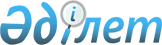 Байзақ аудандық мәслихат аппаратының қызметтік куәлігін беру Қағидалары және оның сипаттамасын бекіту туралы
					
			Күшін жойған
			
			
		
					Жамбыл облысы Байзақ аудандық мәслихатының 2016 жылғы 21 желтоқсандағы № 10-16 шешімі. Жамбыл облысы Әділет департаментінде 2017 жылғы 25 қаңтарда № 3290 болып тіркелді. Күші жойылды - Жамбыл облысы Байзақ аудандық мәслихатының 2020 жылғы 24 маусымдағы № 67-10 шешімімен
      Ескерту. Күші жойылды - Жамбыл облысы Байзақ аудандық мәслихатының 24.06.2020 № 67-10 (алғаш ресми жарияланғаннан кейін күнтізбелік он күн өткен соң қолданысқа енгізіледі) шешімімен.

      РҚАО-ның ескертпесі.

      Құжаттың мәтінінде түпнұсқаның пунктуациясы мен орфографиясы сақталған.
      "Қазақстан Республикасының мемлекеттік қызметі туралы" 2015 жылы 23 қарашадағы Қазақстан Республикасы Заңының 30 – бабының 4 - тармағына сәйкес, Байзақ аудандық мәслихаты ШЕШІМ ҚАБЫЛДАДЫ:
      1. Қоса беріліп отырған:
      1) Байзақ аудандық мәслихаты аппаратының қызметтік куәлікті беру қағидалары; 
      2) осы шешімнің қосымшасына сәйкес Байзақ аудандық мәслихаты аппаратының қызметтік куәліктің сипаттамасы бекітілсін.
      2. Осы шешімнің орындалуын бақылау Байзақ аудандық мәслихат аппаратының басшысына жүктелсін.
      3. Осы шешім әділет органдарында мемлекеттiк тiркелген күннен бастап күшiне енедi және оның алғашқы ресми жарияланған күнінен кейін күнтізбелік он күн өткен соң қолданысқа енгізіледі.  Байзақ аудандық мәслихат аппаратының қызметтік куәлікті беру қағидалары
1. Жалпы ережелер
      1. Осы Байзақ аудандық мәслихаты аппаратының қызметтік куәлікті беру қағидалары (бұдан әрі – Қағидалар) Байзақ аудандық мәслихат аппаратының, (бұдан әрі –Аппарат) қызметтік куәліктерді беру тәртібін белгілейді.
      2. Мемлекеттік қызметшінің қызметтік куәлікті (бұдан әрі – Қызметтік куәлік) оның мемлекеттік лауазымы мен лауазымдық өкілеттерін растайтын құжат болып табылады.
      3. Тиісінше ресімделмеген, жарамдылық мерзімі өткен, түзетілген және тазартылған куәлік жарамсыз болып саналады. 2. Қызметтік куәлікті беру тәртібі
      4. Қызметтік куәлік Байзақ аудандық мәслихаты хатшысының қолы қойылып, Байзақ аудандық мәслихаты аппаратының мемлекеттік қызметшілеріне беріледі (бұдан әрі – қызметкер).
      5. Қызметтік куәлік қызметкерлерге лауазымға тағайындалған, лауазымы ауысқан (қайта тағайындалған), бүлінген, жоғалған, бұған дейін берілген куәліктің мерзімі өткен жағдайда екі жыл мерзімге беріледі.
      6. Қызметкерлер алған қызметтік куәлік үшін осы Қағидаларға қосымшаға сәйкес нысан бойынша Байзақ аудандық мәслихат аппаратының мемлекеттік қызметшілеріне қызметтік куәлікті беруді есепке алу журналына қол қояды (бұдан әрі – есепке алу журналы).
      7. Қызметтік куәліктер және қызметтік куәлікті беруді есепке алу журналы Персоналды басқару қызметінің сейфінде сақталады (бұдан әрі - Қызмет).
      8. Мемлекеттік қызметке алғаш қабылданған мемлекеттік қызметшіге қызметтік куәлікті тапсырған кезде пайдалану және оны сақтау тәртібі бойынша түсіндіру жүргізіледі.
      Қызметтік куәлікті ауыстыру кезінде бұрын берілген қызметтік куәлік, жоғалту жағдайын қоспағанда, Қызметке қайтарылып берілуі тиіс.
      9. Қызмет жыл сайын, 10 қаңтардағы жағдай бойынша, қызметтік куәліктердің есептік деректерге сәйкестігіне салыстырып тексеру жүргізеді. 
      10. Қызметтік куәліктерін толтыру, ресімдеу, есепке алу, беру, сақтау және жою тәртібін жалпы бақылауды Қызмет қызметкері жүзеге асырады.
      11. Қызметтік куәлік жоғалған немесе бүлінген жағдайда, оның иесі үш жұмыс күні ішінде Қызметке жазбаша (еркін) нысанда хабарлайды.
      12. Қызметтік куәлікті жоғалтудың, бүлдірудің, сондай-ақ оны басқа адамдарға берудің немесе мақсатқа сай пайдаланбаудың әрбір фактісі бойынша Қызмет қызметтік тексеру туралы өкім шыққан күннен бастап он күнтізбелік күн ішінде қызметтік тексеру жүргізеді, оның нәтижелері бойынша Аппараттың тәртіптік комиссиясы кінәлілерді тәртіптік жауапкершілікке тарту туралы мәселені қарайды.
      13. Қызметтік куәлігін жоғалтқан адам, жоғалған қызметтік куәлігінің жарамсыздығы туралы хабарландыруды бұқаралық ақпарат құралдарында жариялауға жібереді, бұл туралы Қызметті хабардар етіледі. Жоғалғанның орнына жаңа қызметтік куәлікті қызметтік тексеру жүргізілгеннен кейін Қызмет береді.
      14. Жұмыстан босаған кезде қызметкер өкім шыққан күннен бастап екі жұмыс күні ішінде қызметтік куәлікті Қызметке тапсырады.
      Куәлікті тапсырған кезде кету парағына қызметтік куәлікті беруге жауапты адамның қолы қойылады.
      15. Жұмыстан босаған кезде, бүлінуіне не болмаса қолданылу мерзімі өтуіне байланысты тапсырылған қызметтік куәліктер еркін нысандағы тиісті жою туралы акт жасала отырып, жойылуға жатады.
      нысан Байзақ аудандық мәслихат аппаратының мемлекеттік қызметшілерінің қызметтік куәліктері берілуін және қайтарылуын есепке алу журналы
      Ескертпе: Байзақ аудандық мәслихат аппаратының мемлекеттік қызметшілерінің қызметтік куәліктері берілуін және қайтарылуын есепке алу журналы тігіліп, нөмірленеді және Персоналды басқару қызметі қызметшісінің қолымен және "Байзақ аудандық мәслихаты аппараты" мемлекеттік мекемесінің мөрімен расталады. Байзақ аудандық мәслихат аппаратының қызметтік куәліктің сипаттамасы
      1. Куәліктің мұқабаларының көлемі 19 см х 6,5 см (ашып көрсетілген түрінде), күрең қызылтүсті экобылғарыдан немесе жоғары сапалы жасанды былғарыдан болуы.
      2. Куәліктің сыртқы бетінің ортасында алтын түсті Қазақстан Республикасы Мемлекеттік Елтаңбасының бейнесі орналасқан, одан төмен "КУӘЛІК УДОСТОВЕРЕНИЕ" деген типографиялық қаріппен жазба жазылады.
      3. Куәліктің ішкі жағында ақ түс аясында шеңберде орналасқан күн мен қалықтаған қыранның жасырын формасын қолдана отырып көгілдір түсті қорғаныштық тангир бейнеленген. Жоғарғы бөлігінде "ЖАМБЫЛ ОБЛЫСЫ БАЙЗАҚ АУДАНДЫҚ МӘСЛИХАТ АППАРАТЫ", "АППАРАТ МАСЛИХАТА БАЙЗАКСКОГО РАЙОНА ЖАМБЫЛСКОЙ ОБЛАСТИ" деген жазулар, одан төмен мәтіннен қызыл түсті үзік жолақпен бөлектелген "ҚАЗАҚСТАН РЕСПУБЛИКАСЫ" деген жазулар орналастырылған.
      4. Сол жағында: көлемі 2,5 х 3,5 см фотосурет (қарсы алдынан түсірілген, түрлі-түсті), тиісінше аудандық мәслихат хатшысының қолымен және елтаңбалы мөрмен расталған қазақ тіліндегі мәтін.
      5. Оң жағында: Қазақстан Республикасының Мемлекеттік Елтаңбасының бейнесі, елтаңбаның төменгі жағында көгілдір жасыл түсті "ҚАЗАҚСТАН" деген жазу және орыс тіліндегі мәтін. Төменгі жағында куәліктің жарамдылық мерзімі көрсетіледі.
					© 2012. Қазақстан Республикасы Әділет министрлігінің «Қазақстан Республикасының Заңнама және құқықтық ақпарат институты» ШЖҚ РМК
				
      Аудандық мәслихат

      сессиясының төрағасы

С. Рәпілбеков

      Аудандық мәслихат 

      хатшысы

Н. Тлепов
Байзақ аудандық мәслихатының
2016 жылғы 21 желтоқсандағы
№ 10-16 шешімімен бекітілгенБайзақ аудандық мәслихаты
аппаратының қызметтік
куәлікті беру қағидаларына
қосымша
№
Қызметтік куәліктің нөмері
Тегі, аты, жөні (бар болған жағдайда)
Атқаратын лауазымы
Берілген күні
Алғаны жөнінде жеке қолы
Қызметтік куәлікті ауыстыруы және тапсырғаны, (тағайындалуы, лауазымының өзгеруі, мерзімінің өтуі, жұмыстан босатылуы жоғалуы туралы белгі)
Қызметтік куәлікті жою (актінің нөмірі мен күні)
ЕскертпеБайзақ аудандық мәслихатының
2016 жылғы 21 желтоқсандағы
№ 10-16 шешіміне қосымша